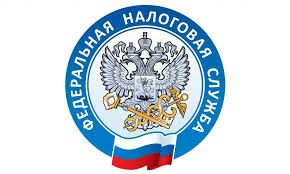                         НАЛОГОВАЯ СЛУЖБА                     ИНФОРМИРУЕТ                             О  льготах по имущественным налогам  физических лиц.     В соответствии с налоговыми уведомлениями должна производиться оплата транспортного налога, земельного налога и налога на имущество физических лиц. Льготы по ним предоставляются как федеральные, так и региональные или муниципальные.     Информацию о лицах, на которых они распространяются, налоговые органы получают от Пенсионного фонда России, Росреестра, Минобороны России, органов соцзащиты и других исполнительных органов власти. Это данные о пенсионерах, предпенсионерах, инвалидах, лицах с тремя и более несовершеннолетними детьми, военнослужащих, владельцах хозпостроек и др.     Так, по земельному налогу федеральная льгота предоставляется в виде уменьшения налоговой базы на величину кадастровой стоимости 600 кв. м площади земельного участка, находящегося в собственности, постоянном (бессрочном) пользовании или пожизненном наследуемом владении налогоплательщиков, относящихся к льготным категориям.      По налогу на имущество физических лиц предоставляется льгота в отношении одного объекта – квартиры, жилого дома, гаража, машино-места, хозпостройки не более 50 кв. м. – который не используется в предпринимательской деятельности. При этом льготные категории лиц перечислены в ст. 407 НК РФ.       По транспортному налогу льготы устанавливаются субъектами РФ по месту нахождения налогооблагаемого транспортного средства. Детально со льготами, действующими в вашем регионе, можно ознакомиться в сервисе ФНС России «Справочная информация о ставках и льготах».https://www.nalog.gov.ru/